FOUNDER’S HERITAGE PARK – 16TH SEPTEMBER 2017   10AM – 4PMACT NAME: ____________________________CATEGORY: (Circle One)                      Solo/Duo Vocal                  Dance                           Band                              Cultural Performance   NUMBER OF PERFORMERS: _____NB:  There will be a SET BACKLINE that includes - A Drum Kit, Bass Guitar Amp and Keyboard InstrumentThe stage is 6metres by 5 metresEQUIPMENT REQUIREMENTS:Number of Vocalists (for Mic Requirements):  ____(Please TICK the Following INSTRUMENTS that you will be Using):Bass Gat □                            1 Electric Gat  □                      2 Electric Gat  □                    Acoustic  □        (Amp Provided)                      (BYO Amp)   □                          (BYO Amp)  □                             (DI)  □Keyboard Instrument  □                Drum Kit  □                             Brass / Horns  □                                  (Provided)                                   (Provided)                              (Please Specify:                                                                )Other  □	                                                                 Backing Track  □                           (Please Specify:                                                    )            (Named FILE on FLASHDRIVE:                                                          )Synthesiser/ Clicker Tracks  □            EXTRA INFO:                                                                                                                                                                                                       (DI)  □Contact Information:Phone Contact:                                                           Email:                                                                                                                                                                  Emergency Contact for Health & Safety Reasons:Contact Person:                                                         Phone:                                                                                                                                                              It is noted that the Artist must not present any material that may bring the Lead Contractor or Event Sponsors into disrepute or reputational harm.  Examples include: Racist, Sexist, Homophobic material or material that promotes Reckless/Criminal Behaviour, Underage Alcohol use or the use of Illegal substances.  The Artist must also refrain from excessive swearing.If in doubt about material appropriateness the Artist guarantees that they will obtain the opinion of the Lead Contractor as to appropriateness for Youth Audiences.  Failure to comply with this condition may lead to Loss of Sponsorship and therefore Non-Payment for Performance. It is strongly advised to obtain “sign off” of any questionable content by means of approval from the Lead Contractor.The Artist also agrees to not being under the influence of Alcohol or Other Drugs while carrying out the Performance.Signature: _____________________________      Parent's Signature:                   ______________________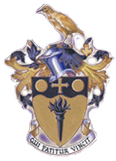 If you have any questions about rules, regulations or what category your act falls under, please contact: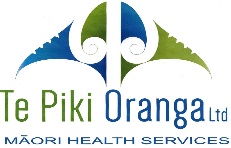 sheridan.duncan@tpo.org.nz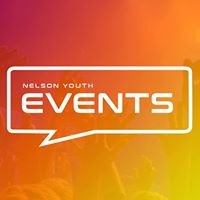 